КОНЦЕПЦИЯСумма значений: 
(Счёты +цифры) + (игра в  «Классики»+ активное движение) + (логика + интересные шахматные задачи) + (геометрические формы + аксонометрия и пространственное восприятие) + (симметрия + ассиметрия) =  страна Арифметика.
Объединение понятие класса – место для учёбы и игры, с игрой «Классики», где цифры являются основой прохождения от уровня к уровню, от простого к сложному. Шахматы- это движение фигур, по алгоритму, ходы - те же цифры и буквы, но в сложной логической игре. Счёты – инструмент для расчёта целых чисел, кратных десяткам, сотням, тысячам. Зеркальное отражение предметов, позволит их увеличить в разы, в ряды, во множества. Движение – для детей, естественный процесс развития. Во время движения, всё легко и весело усваивается. Сад- класс- игра- цифры. Название: Сад - игралочка    «1-2-3-4-5- в «Классики» бегу играть»Коллаж концепции сада 
Рис. 1. Коллаж 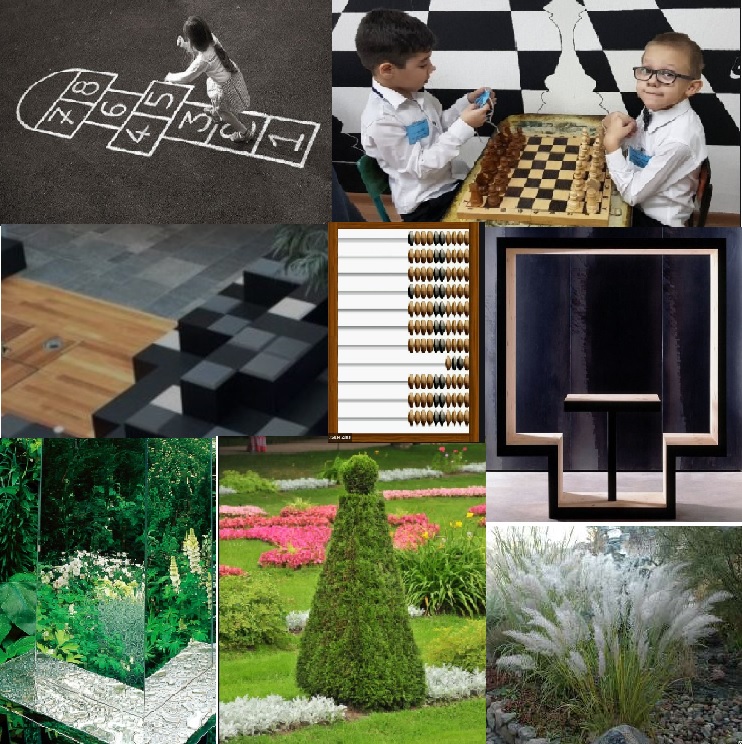 Генеральный план 
Размер: 3,5 м: 3,5 м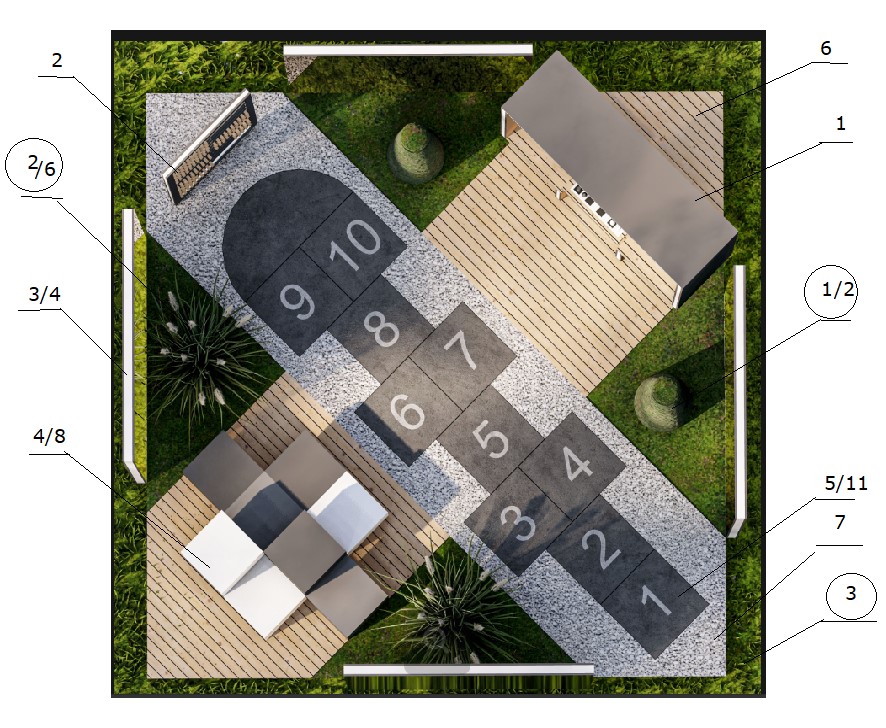 Рис. 2. Генеральный планЭкспликация:
1. Беседка для шахматистов
2. Счёты 
3. Зеркальные панели 
4. Кубы 
5. Классики – натуральный камень 
6. Деревянный настил
7. Покрытие - щебень 
Дендроплан:

1. Туя –топиар – форма шахматной фигуры «Пешка»  – 1 шт
2. Вейник коротковолосистый / Calamagrostis brachytricha - 6 шт3. ГазонИспользуемые покрытия: 
Дерево, щебень, натуральный камень, газон.Визуализация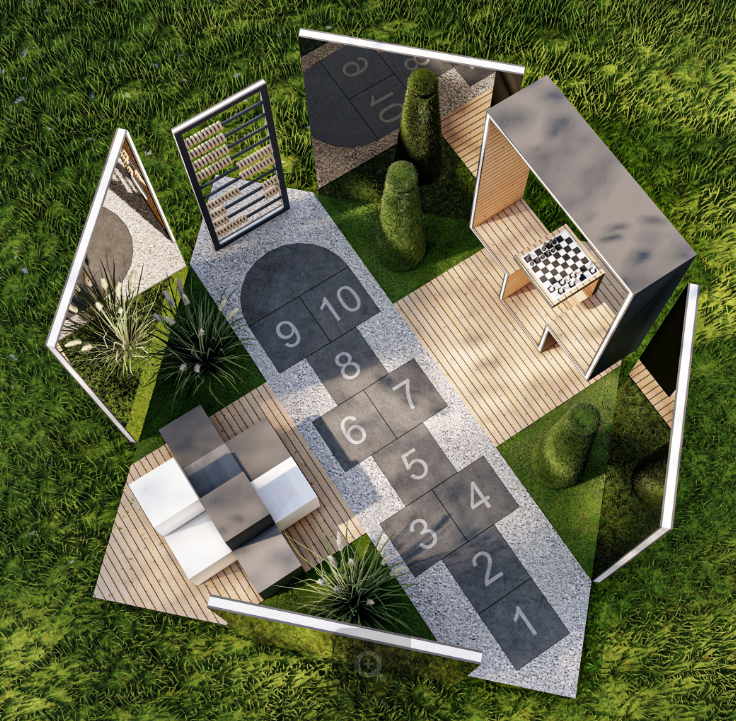 Рис. 3    Вид сверху. «Классики».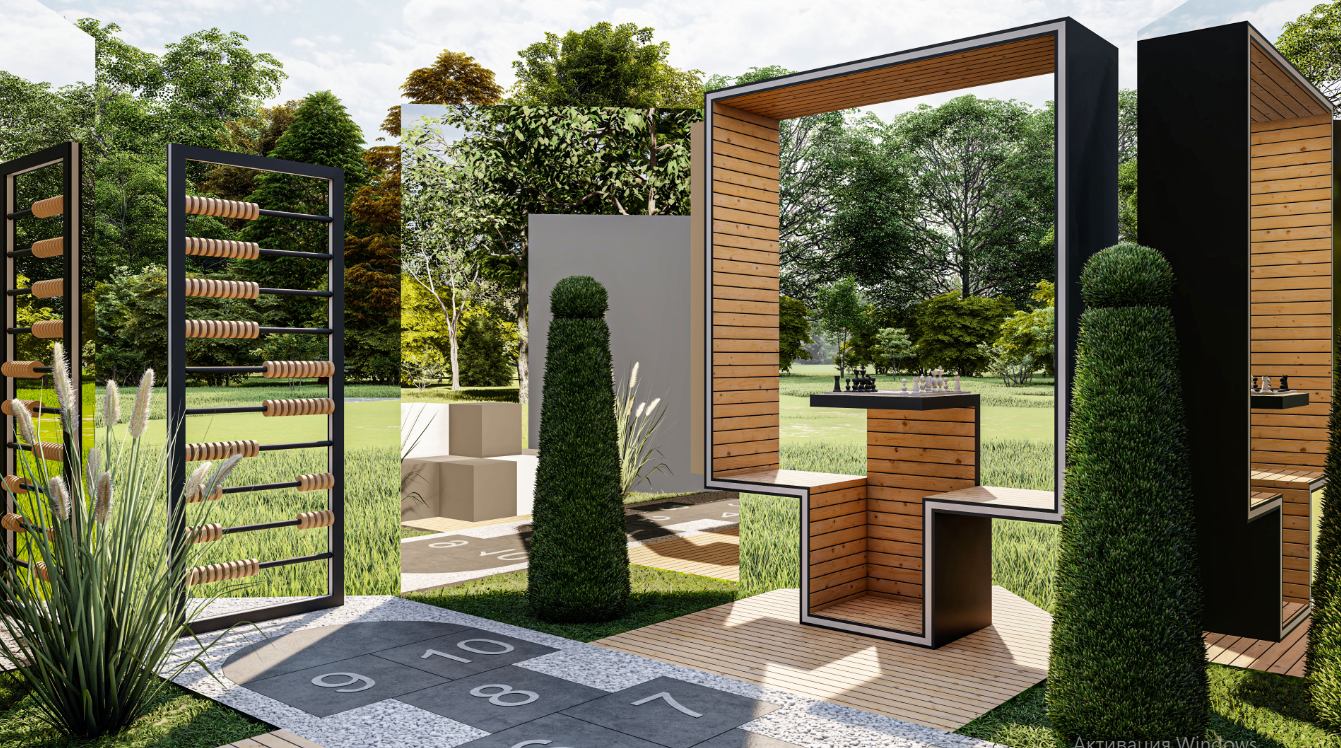 Рис. 4   Вид с боку. Беседка для юных шахматистов. Счёты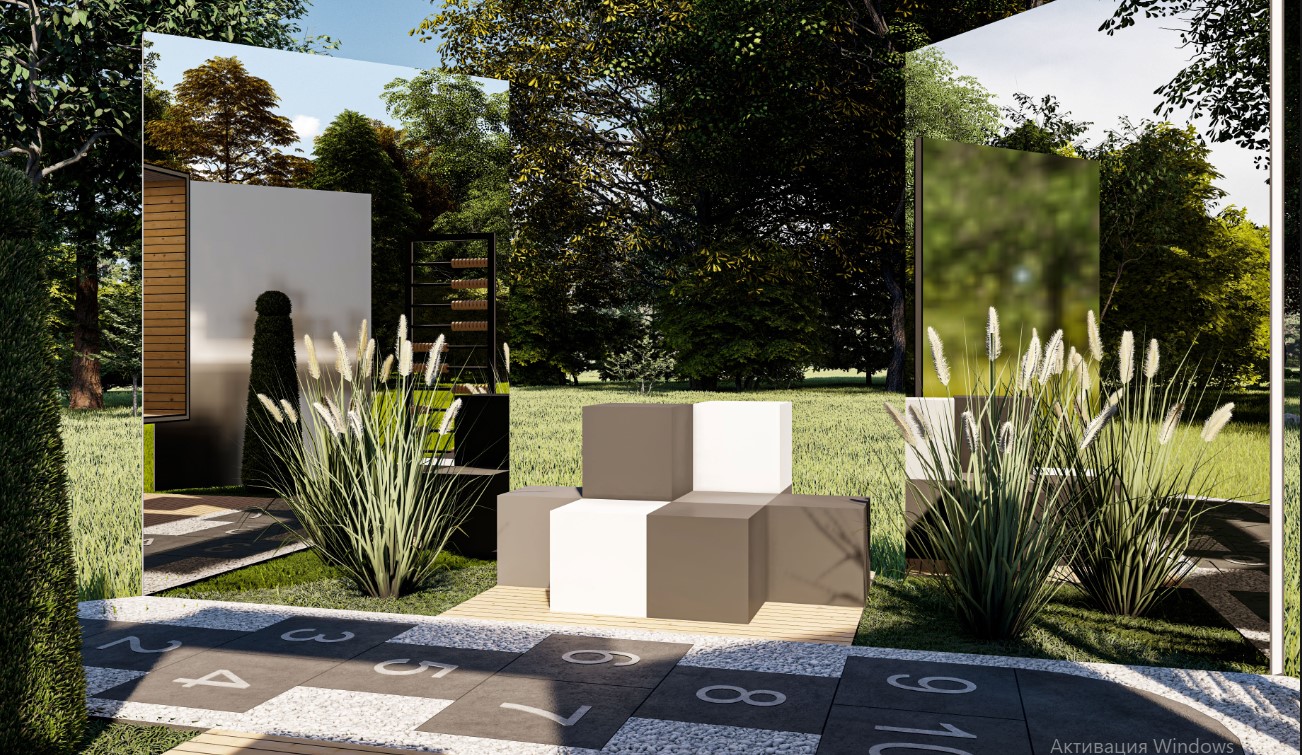 Рис. 5 Посадочные места – кубы. Зеркальные панели.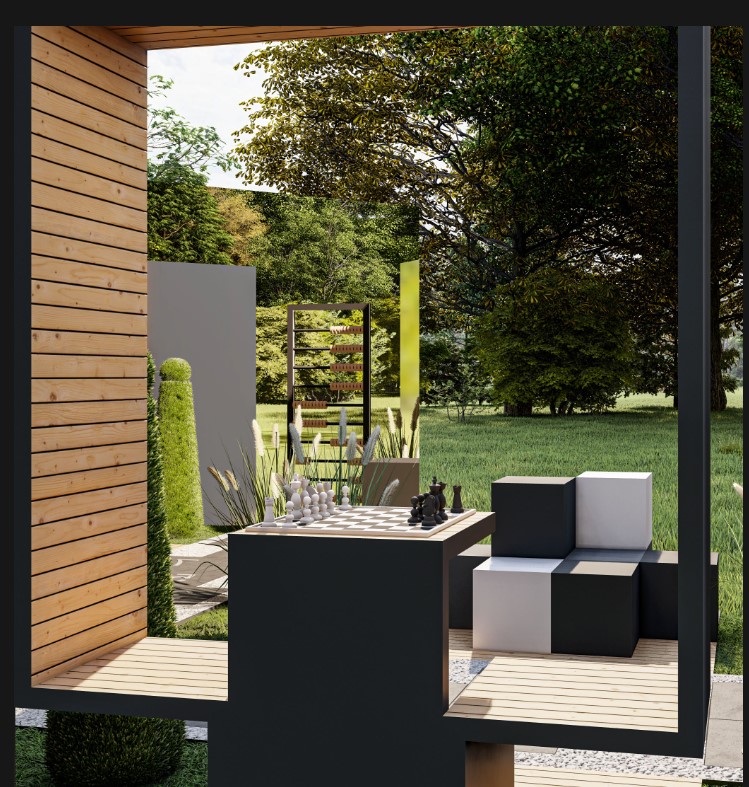 Рис. 6   Вид за границами сада. 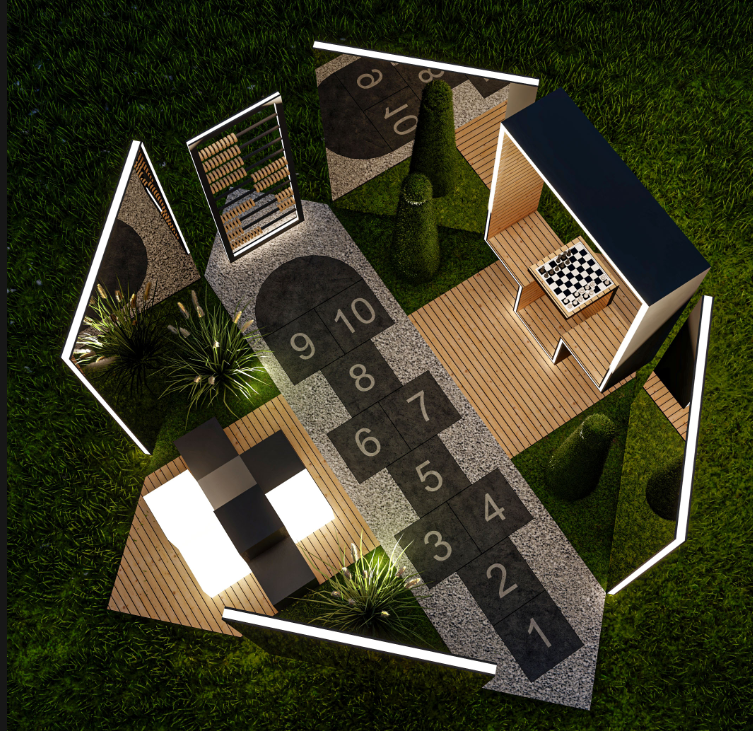 Рис. 8. Вечернее освещение вид сверху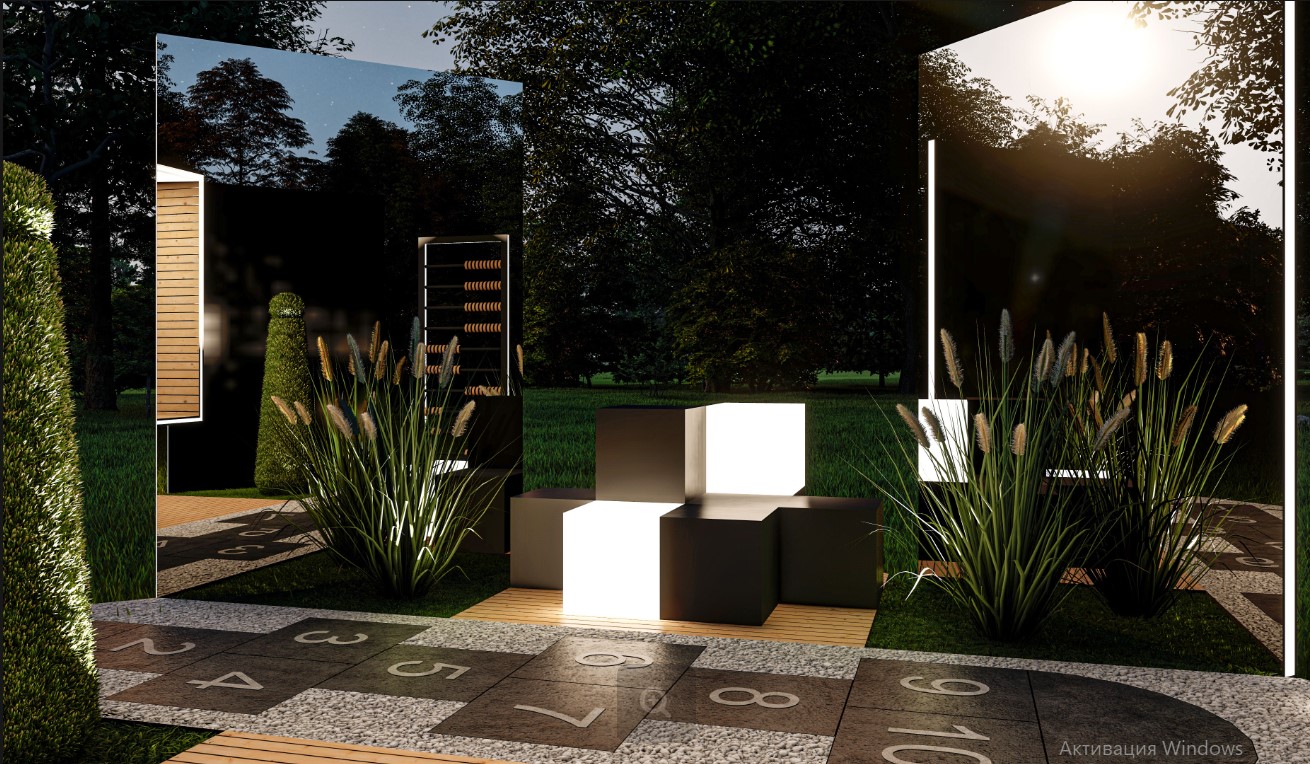 Рис. 8. Вечернее освещение кубов и растений.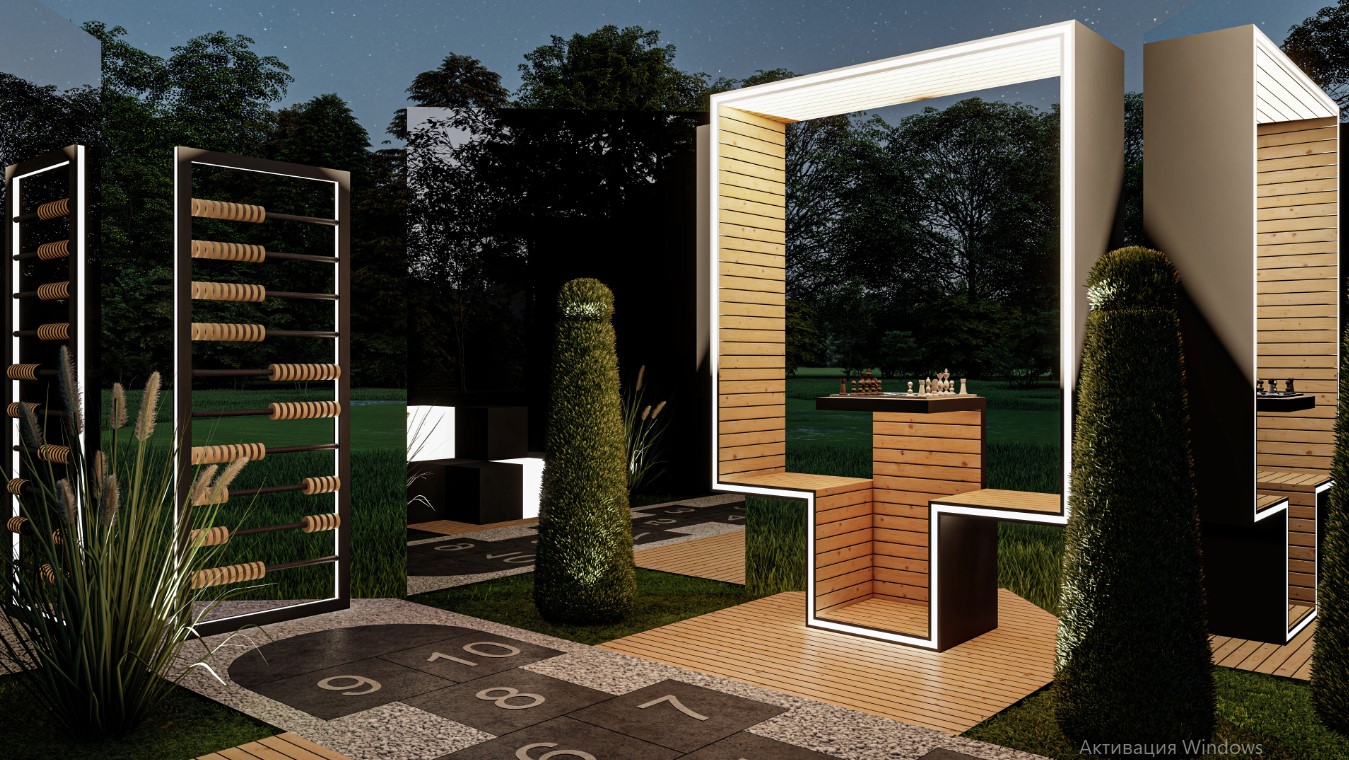 Рис. 9 Вечернее освещение МАФ  и туй.Ассортиментная ведомость растенийПокрытие площадки (материал)МАФОсвещение №НаименованиеВысота смКол-во штЦена рубИтого руб1Туя западная Смарагд - топиар16027000140002Вейник коротковолосистый / Calamagrostis brachytricha100 665039003Посадка растений 2200Итого20100№НаименованиеРазмер м2Итого руб1Натуральный камень(5000 р /м2– Габро-диабат,Пескоструй - цифры)2125002Щебень гранитной фракции2 5003 Смесь гарцовочная 2/0,155004Песок0,15 3005Лиственница ( 0,42 м – 640руб.)2,944806Газон (0,8 м2 – 450 руб 1 рулон)2,4 м21350Укрывной материал 2300Монтаж ( камень, дерево, газон)10000Итого 31930№НаименованиештценаИтого руб1Беседка для шахматистов175000750002Кубы дерево6160096003Счёты12500044804Зеркальные блоки  410750430145Монтаж19000Итого 151094№НаименованиеШт.ЦенаИтого руб1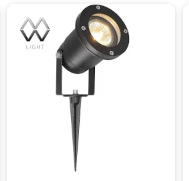 Подсветка туй 
Уличное освещение MW-Light 808040201 , GU102196037662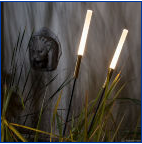 Подсветка злаковых Catellani & Smith SPH6 Syphasera светильник 423600944003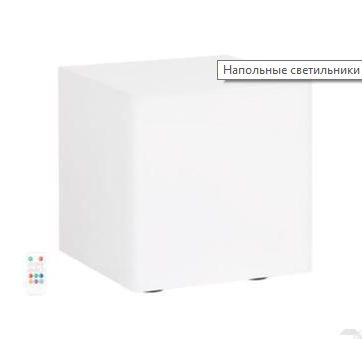 Кубы Viteo 088
3140910
LIGHT CUBE BASIC RGB 2717291434584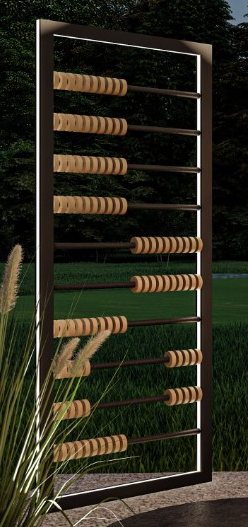 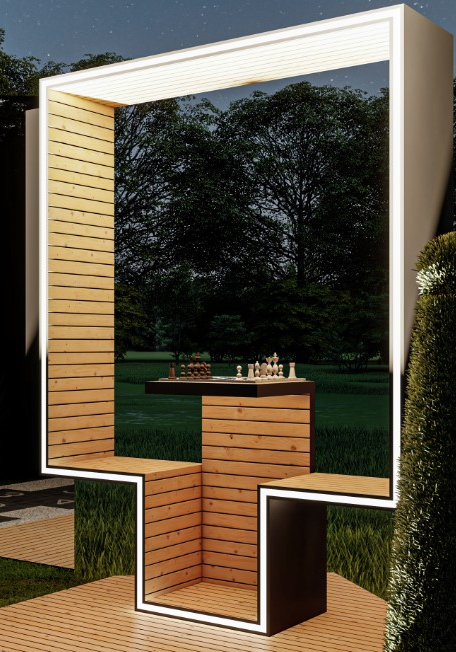 МАФ
 Счёты
БеседкаЗеркальные Щиты35 м318354Светодиодная лента, профиль, источник питания. 
ВлагозащищенноеМАФ
 Счёты
БеседкаЗеркальные Щиты35 м31835Расходные материалы15000Монтаж 20000Итого3084591Ассортиментная ведомость растений201002Покрытия и площадки319303МАФ1510944Освещение308459Всего511583